PELESTARIAN BUDAYA KAWIN MASSAL DI DESA SERDANG KABUPATEN BANGKA SELATANDiajukan Untuk Sidang Skripi Memenuhi Salah Satu Syarat Konsentrasi Jurnalistik Jurusan Ilmu KomunikasiOlehFAJAR CERITA                                                     NRP 122050061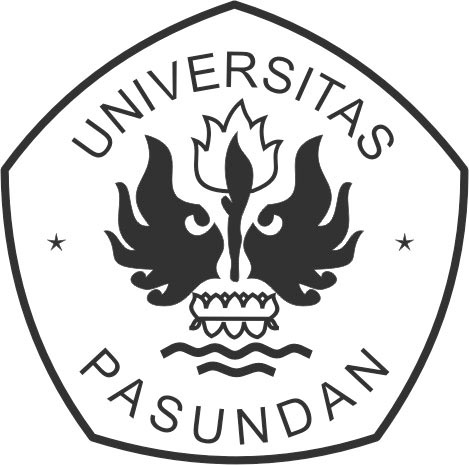 FAKULTAS ILMU SOSIAL DAN ILMU POLITIKUNIVERSITAS PASUNDANBANDUNG2018